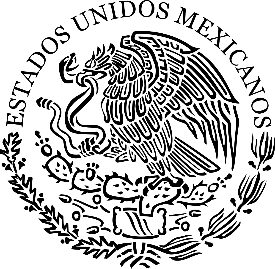 A LA CIUDADANIA EN GENERALPRESENTECiudad Sayula, Jalisco a 29 de octubre del 2020		EL que suscribe el C. Jorge Arturo González Corona, Director General del OPD Carnaval de Sayula, Jalisco, hago de su conocimiento:		Que para dar el debido cumplimiento a lo que corresponde a la fracción V, Inciso n) Las  auditorías internas y externas, así como los demás informes de gestión financiera del sujeto obligado, de cuando menos los últimos tres años;  del Artículo 8 de la Ley de Transparencia y Acceso a la Información Pública, que corresponde a información pública fundamental, se informa que se realizó una búsqueda de auditorías internas y externas y no se encontró ningún registro en el periodo del 8 de Diciembre del 2018 a septiembre del 2020. ATENTAMENTECIUDAD SAYULA, JALISCO A 29 DE OCTUBRE DEL 2020“2020, AÑO DE LA ACCIÓN POR EL CLIMA, DE LA ELIMINACIÓN DE LA VIOLENCIA CONTRA LAS MUJERES Y SU IGUALDAD SALARIAL”C.JORGE ARTURO GONZALEZ CORONA                 DIRECTOR GENERAL DEL OPD CARNAVAL